Tabela  wyników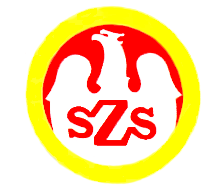             Komunikat z zawodów sportowychNazwa zawodów    Mistrzostwa Powiatu Głubczyce / Tenis Stołowy Drużynowy
IGRZYSKA MŁODZIEŻY SZKOLNEJ - chłopcyMiejsce i data    KIETRZ - 16.02.2024.Godz.  9.15- weryfikacja dokumentów, odprawa opiekunów, losowanieGodz.  9.30  - rozpoczęcie zawodówGodz.  14.00  - zakończenie zawodówZespoły startujące pełna nazwa – kolejność wylosowanych miejsc:Zespoły startujące pełna nazwa – kolejność wylosowanych miejsc:Zespoły startujące pełna nazwa – kolejność wylosowanych miejsc:Zespoły startujące pełna nazwa – kolejność wylosowanych miejsc:Zespoły startujące pełna nazwa – kolejność wylosowanych miejsc:Zespoły startujące pełna nazwa – kolejność wylosowanych miejsc:Zespoły startujące pełna nazwa – kolejność wylosowanych miejsc:Zespoły startujące pełna nazwa – kolejność wylosowanych miejsc:Zespoły startujące pełna nazwa – kolejność wylosowanych miejsc:1Publiczna Szkoła Podstawowa DzierżysławPubliczna Szkoła Podstawowa DzierżysławPubliczna Szkoła Podstawowa DzierżysławPubliczna Szkoła Podstawowa DzierżysławPubliczna Szkoła Podstawowa DzierżysławPubliczna Szkoła Podstawowa DzierżysławPubliczna Szkoła Podstawowa DzierżysławPubliczna Szkoła Podstawowa Dzierżysław2Publiczna Szkoła Podstawowa BaborówPubliczna Szkoła Podstawowa BaborówPubliczna Szkoła Podstawowa BaborówPubliczna Szkoła Podstawowa BaborówPubliczna Szkoła Podstawowa BaborówPubliczna Szkoła Podstawowa BaborówPubliczna Szkoła Podstawowa BaborówPubliczna Szkoła Podstawowa Baborów3Szkoła Podstawowa 1 GłubczyceSzkoła Podstawowa 1 GłubczyceSzkoła Podstawowa 1 GłubczyceSzkoła Podstawowa 1 GłubczyceSzkoła Podstawowa 1 GłubczyceSzkoła Podstawowa 1 GłubczyceSzkoła Podstawowa 1 GłubczyceSzkoła Podstawowa 1 GłubczyceLp.Lp.Godz.KNazwa szkołyNazwa szkołyNazwa szkołyWynik Wynik 11……-……1-2PSP DzierżysławPSP  Baborów5 : 05 : 022……-……2-3PSP  BaborówSP 1 Głubczyce0 : 50 : 533……-……1-3PSP DzierżysławSP 1 Głubczyce0 : 50 : 5Szkoła123SetyPunkty MiejscePSP Dzierżysław5 : 00 : 55 : 52IIPSP  Baborów0 : 50 : 50 : 100IIISP 1 Głubczyce5 : 05 : 010 : 04IORGANIZATOR
Zbigniew Piaskowy